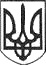 РЕШЕТИЛІВСЬКА МІСЬКА РАДАПОЛТАВСЬКОЇ ОБЛАСТІВИКОНАВЧИЙ КОМІТЕТ РІШЕННЯ30 листопада  2020 року                                                                                  № 213 Про проведення повідомної реєстрації змін до Колективного договору між адміністрацією та трудовим колективом виконавчого комітету Решетилівської міської ради на 2019-2021 рокиКеруючись  підпунктом 9 пункту „б” частини першої  статті 34 Закону України ,,Про місцеве самоврядування в Україні”, статтею 15 Кодексу законів про працю України, Порядком повідомної реєстрації галузевих (міжгалузевих) і територіальних угод, колективних договорів, затверджених постановою Кабінету Міністрів України від 13.02.2013 р. № 115 (в редакції постанови Кабінету Міністрів України від 21.08.2019 № 768), виконавчий комітет Решетилівської  міської  радиВИРІШИВ:Провести повідомну реєстрацію змін до Колективного договору між адміністрацією та трудовим колективом виконавчого комітету Решетилівської міської ради на 2019-2021 роки (додається).Секретар міської ради                                                             О.А. ДядюноваМомот Д.С. 2-19-67